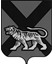 ТЕРРИТОРИАЛЬНАЯ ИЗБИРАТЕЛЬНАЯ КОМИССИЯ МИХАЙЛОВСКОГО  РАЙОНАРЕШЕНИЕ04.08.2017 		                                                                                        57/400с. Михайловка                    О кандидатуре для исключенияиз резерва состава  участковой комиссии  избирательного участка№ 1709 Нестеровой С.В.          На основании пункта 9 статьи 26,  пункта 5(1) статьи 27  Федерального закона «Об основных гарантиях избирательных прав и права на участие в референдуме граждан Российской Федерации»,  подпункта «г» пункта 25 Порядка формирования резерва составов участковых избирательных комиссий и назначения нового члена участковой избирательной комиссии из резерва составов участковых комиссий, утвержденного постановлением ЦИК России от 5 декабря 2012 года № 152/1137-6, решения Избирательной комиссии Приморского края № 823/135 от 25.04.2013 года «О кандидатурах, зачисленных в резерв составов участковых комиссий Приморского края   избирательных участков с № 1701 по № 1731»,    решения территориальной избирательной комиссии Михайловского района от 04.08.2017 года № 57/399«О назначении  членом участковой комиссии с правом решающего голоса  избирательного участка № 1709 Нестеровой С.В.», территориальная избирательная комиссия Михайловского района       РЕШИЛА:             1. Предложить для исключения из резерва  составов участковых комиссий  Приморского края, Михайловского муниципального района, избирательного участка № 1709 кандидатуру  согласно приложению к решению (прилагается).         2. Направить настоящее решение  и список кандидатур для исключения из резерва  составов участковых комиссий  Приморского края, Михайловского муниципального района, избирательного участка № 1709 в Избирательную комиссию Приморского края.Председатель комиссии                                                          Н.С. ГорбачеваСекретарь  комиссии                                                                     В.В. Лукашенкоприложение к решению территориальнойизбирательной комиссии Михайловского районаот 4 августа 2017 года № 57/399Кандидатура для исключения из резерва составов  участковых комиссийтерриториальной избирательной комиссии Михайловского района Приморского края на основании подпункта «г» пункта 25 Порядка, подпункта 5(1) статьи 27 Федерального закона « Об основных гарантиях избирательных прав и права на участие в референдуме граждан Российской Федерации»№п/пФамилия, имя, отчество     Дата рожденияНаименование субъекта выдвиженияОчередность назначения, указанная политической партией (при наличии)№ избирательного участка1.Нестерова Светлана Вячеславовна22 октября 1965 годаСобрание избирателей по месту работы: муниципальное казенное общеобразовательное  учреждение средняя общеобразовательная школа с. Первомайское-1709